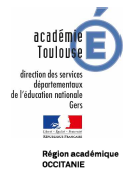 BORDEREAU DE TRANSMISSION D’INFORMATION PRÉOCCUPANTEFICHE NAVETTE DSDEN/CRIPTransmettre à la CRIP et en copie au Service Social en Faveur des ÉlèvesBORDEREAU DE TRANSMISSION D’INFORMATION PRÉOCCUPANTEFICHE NAVETTE DSDEN/CRIPTransmettre à la CRIP et en copie au Service Social en Faveur des ÉlèvesSous couvert du chef d’établissementElèves du second degréTransmettre par mail le BORDEREAU et la FICHE IP de la CRIPSous couvert du chef d’établissementElèves du second degréTransmettre par mail le BORDEREAU et la FICHE IP de la CRIPSous couvert du chef d’établissementElèves du second degréTransmettre par mail le BORDEREAU et la FICHE IP de la CRIP Cellule de Recueil des Informations Préoccupantescrip@gers.fr  Cellule de Recueil des Informations Préoccupantescrip@gers.fr  Copie D.S.D.E.N – Service Social en faveur des élèves  ia32-social-eleves@ac-toulouse.fr Copie D.S.D.E.N – Service Social en faveur des élèves  ia32-social-eleves@ac-toulouse.fr Copie D.S.D.E.N – Service Social en faveur des élèves  ia32-social-eleves@ac-toulouse.frCoordonnées de l’enfant :Nom et Prénom                                                                          date de naissance :Classe : Coordonnées de l’enfant :Nom et Prénom                                                                          date de naissance :Classe : Coordonnées de l’enfant :Nom et Prénom                                                                          date de naissance :Classe : Coordonnées de l’enfant :Nom et Prénom                                                                          date de naissance :Classe : Coordonnées de l’enfant :Nom et Prénom                                                                          date de naissance :Classe : Coordonnées de l’enfant :Nom et Prénom                                                                          date de naissance :Classe : PERSONNES AYANT ÉTÉ CONTACTÉES : Médecin scolaire                   Assistant(e) social(e) en faveur des élèves                   Infirmière scolaire                      Autres (à préciser)…………PERSONNES AYANT ÉTÉ CONTACTÉES : Médecin scolaire                   Assistant(e) social(e) en faveur des élèves                   Infirmière scolaire                      Autres (à préciser)…………PERSONNES AYANT ÉTÉ CONTACTÉES : Médecin scolaire                   Assistant(e) social(e) en faveur des élèves                   Infirmière scolaire                      Autres (à préciser)…………PERSONNES AYANT ÉTÉ CONTACTÉES : Médecin scolaire                   Assistant(e) social(e) en faveur des élèves                   Infirmière scolaire                      Autres (à préciser)…………PERSONNES AYANT ÉTÉ CONTACTÉES : Médecin scolaire                   Assistant(e) social(e) en faveur des élèves                   Infirmière scolaire                      Autres (à préciser)…………PERSONNES AYANT ÉTÉ CONTACTÉES : Médecin scolaire                   Assistant(e) social(e) en faveur des élèves                   Infirmière scolaire                      Autres (à préciser)…………Rapports joints :Chef d’établissement                                    Infirmière scolaireCPE                                                              Autres (à préciser) : ……………..Sauf intérêt contraire de l'enfant, les représentants légaux sont préalablement informés de cette transmission d'information. A défaut cette mission sera dévolue aux services de l’Aide Sociale à l’Enfance.Les parents sont-ils avisés de cette transmission d'information ? :                                          OUI                            NON                            Si non pour quels motifs ?Rapports joints :Chef d’établissement                                    Infirmière scolaireCPE                                                              Autres (à préciser) : ……………..Sauf intérêt contraire de l'enfant, les représentants légaux sont préalablement informés de cette transmission d'information. A défaut cette mission sera dévolue aux services de l’Aide Sociale à l’Enfance.Les parents sont-ils avisés de cette transmission d'information ? :                                          OUI                            NON                            Si non pour quels motifs ?Rapports joints :Chef d’établissement                                    Infirmière scolaireCPE                                                              Autres (à préciser) : ……………..Sauf intérêt contraire de l'enfant, les représentants légaux sont préalablement informés de cette transmission d'information. A défaut cette mission sera dévolue aux services de l’Aide Sociale à l’Enfance.Les parents sont-ils avisés de cette transmission d'information ? :                                          OUI                            NON                            Si non pour quels motifs ?Rapports joints :Chef d’établissement                                    Infirmière scolaireCPE                                                              Autres (à préciser) : ……………..Sauf intérêt contraire de l'enfant, les représentants légaux sont préalablement informés de cette transmission d'information. A défaut cette mission sera dévolue aux services de l’Aide Sociale à l’Enfance.Les parents sont-ils avisés de cette transmission d'information ? :                                          OUI                            NON                            Si non pour quels motifs ?Rapports joints :Chef d’établissement                                    Infirmière scolaireCPE                                                              Autres (à préciser) : ……………..Sauf intérêt contraire de l'enfant, les représentants légaux sont préalablement informés de cette transmission d'information. A défaut cette mission sera dévolue aux services de l’Aide Sociale à l’Enfance.Les parents sont-ils avisés de cette transmission d'information ? :                                          OUI                            NON                            Si non pour quels motifs ?Rapports joints :Chef d’établissement                                    Infirmière scolaireCPE                                                              Autres (à préciser) : ……………..Sauf intérêt contraire de l'enfant, les représentants légaux sont préalablement informés de cette transmission d'information. A défaut cette mission sera dévolue aux services de l’Aide Sociale à l’Enfance.Les parents sont-ils avisés de cette transmission d'information ? :                                          OUI                            NON                            Si non pour quels motifs ?ETABLISSEMENT CONCERNÉ :                                                          Tél. :Auteur de l’Information, Nom  Prénom: Fonction :                                                                      Date :                                                                      Signature :ETABLISSEMENT CONCERNÉ :                                                          Tél. :Auteur de l’Information, Nom  Prénom: Fonction :                                                                      Date :                                                                      Signature :ETABLISSEMENT CONCERNÉ :                                                          Tél. :Auteur de l’Information, Nom  Prénom: Fonction :                                                                      Date :                                                                      Signature :ETABLISSEMENT CONCERNÉ :                                                          Tél. :Auteur de l’Information, Nom  Prénom: Fonction :                                                                      Date :                                                                      Signature :ETABLISSEMENT CONCERNÉ :                                                          Tél. :Auteur de l’Information, Nom  Prénom: Fonction :                                                                      Date :                                                                      Signature :ETABLISSEMENT CONCERNÉ :                                                          Tél. :Auteur de l’Information, Nom  Prénom: Fonction :                                                                      Date :                                                                      Signature :Réponse de la CRIP par mail à ia32-social-eleves@ac-toulouse.fr et                                     courrier DSDEN – 10 place Jean DAVID - 32000 AUCHClassement sans suiteMise en œuvre d’une mesure d’aide éducativeSaisie de l’autorité judiciaire Transmission aux services du Conseil Départemental pour la mise en œuvre d’un suivi médico-social                                                                                                     Auch le Réponse de la CRIP par mail à ia32-social-eleves@ac-toulouse.fr et                                     courrier DSDEN – 10 place Jean DAVID - 32000 AUCHClassement sans suiteMise en œuvre d’une mesure d’aide éducativeSaisie de l’autorité judiciaire Transmission aux services du Conseil Départemental pour la mise en œuvre d’un suivi médico-social                                                                                                     Auch le Réponse de la CRIP par mail à ia32-social-eleves@ac-toulouse.fr et                                     courrier DSDEN – 10 place Jean DAVID - 32000 AUCHClassement sans suiteMise en œuvre d’une mesure d’aide éducativeSaisie de l’autorité judiciaire Transmission aux services du Conseil Départemental pour la mise en œuvre d’un suivi médico-social                                                                                                     Auch le Réponse de la CRIP par mail à ia32-social-eleves@ac-toulouse.fr et                                     courrier DSDEN – 10 place Jean DAVID - 32000 AUCHClassement sans suiteMise en œuvre d’une mesure d’aide éducativeSaisie de l’autorité judiciaire Transmission aux services du Conseil Départemental pour la mise en œuvre d’un suivi médico-social                                                                                                     Auch le Réponse de la CRIP par mail à ia32-social-eleves@ac-toulouse.fr et                                     courrier DSDEN – 10 place Jean DAVID - 32000 AUCHClassement sans suiteMise en œuvre d’une mesure d’aide éducativeSaisie de l’autorité judiciaire Transmission aux services du Conseil Départemental pour la mise en œuvre d’un suivi médico-social                                                                                                     Auch le Réponse de la CRIP par mail à ia32-social-eleves@ac-toulouse.fr et                                     courrier DSDEN – 10 place Jean DAVID - 32000 AUCHClassement sans suiteMise en œuvre d’une mesure d’aide éducativeSaisie de l’autorité judiciaire Transmission aux services du Conseil Départemental pour la mise en œuvre d’un suivi médico-social                                                                                                     Auch le 